Supplementary InformationSupplementary Figure 1. National rank for 1990 and 2019 and global rank for 2019 of the number of new incident cases of the 21 groups of injuries and disease of the cause 2 level hierarchy of the GBD.	2Supplementary Figure 2. National rank for 1990 and 2019 and global rank for 2019 of the number of deaths due to the 21 groups of injuries and disease of the cause 2 level hierarchy of the GBD.	3Supplementary Figure 3. National rank for 1990 and 2019 and global rank for 2019 of the DALYs counts due to the 21 groups of injuries and disease of the cause 2 level hierarchy of the GBD.	4Supplementary Figure 4. (a) National ranking and (b) percentage of annual change from 1990 to 2019 of the DALYs counts due to each of the 29 groups of malign neoplasms mapped by the GBD.	5Supplementary Figure 5. Cancer-specific trends and annual percentage of change from 1990 to 2019 of the age-standardized rate of incidence (per 100,000 people) in Mexico.	6Supplementary Figure 6. Cancer-specific trends and annual percentage of change from 1990 to 2019 of the age-standardized rate of DALYs (per 100,000 people) in Mexico.	7Supplementary Figure 7. Sex and age-specific distribution of DALYs (a) due to malignant neoplasms in Mexico during 2019, cancer-specific DALYs counts (b) and age-standardized rate of death per 100,000 people (c) by sex.	8Supplementary Figure 8. Cancer-specific incident cases and age-standardized rate of death (per 100,000 people) by sex (b) in Mexico during 2019.	9Supplementary Figure 9. Age-specific rate of incidence (per 100,000 people) by sex for each group of cancer in Mexico during 2019.	10Supplementary Figure 10. Age-specific rate of DALYs (per 100,000 people) by sex for each group of cancer in Mexico during 2019.	11Supplementary Table 1. Total and sex-specific age-standardized rate of incidence, mortality, and DALYs (per 100,000 people) by group of cancer in Mexico during 2019.	12Supplementary Table 2. Total and sex-specific  DALYs counts by group of cancer in Mexico during 2019.	14Supplementary Table 3. Percentage of change from 1990 to 2019 of the crude incidence, deaths, and DALYs due to 29 malignant neoplasms in Mexico.	15Supplementary Table 4. Percentage of change from 1990 to 2019 of the age-standardized rate of incidence, deaths, and DALYs (per 100,000 people) due to 29 malignant neoplasms in Mexico.	16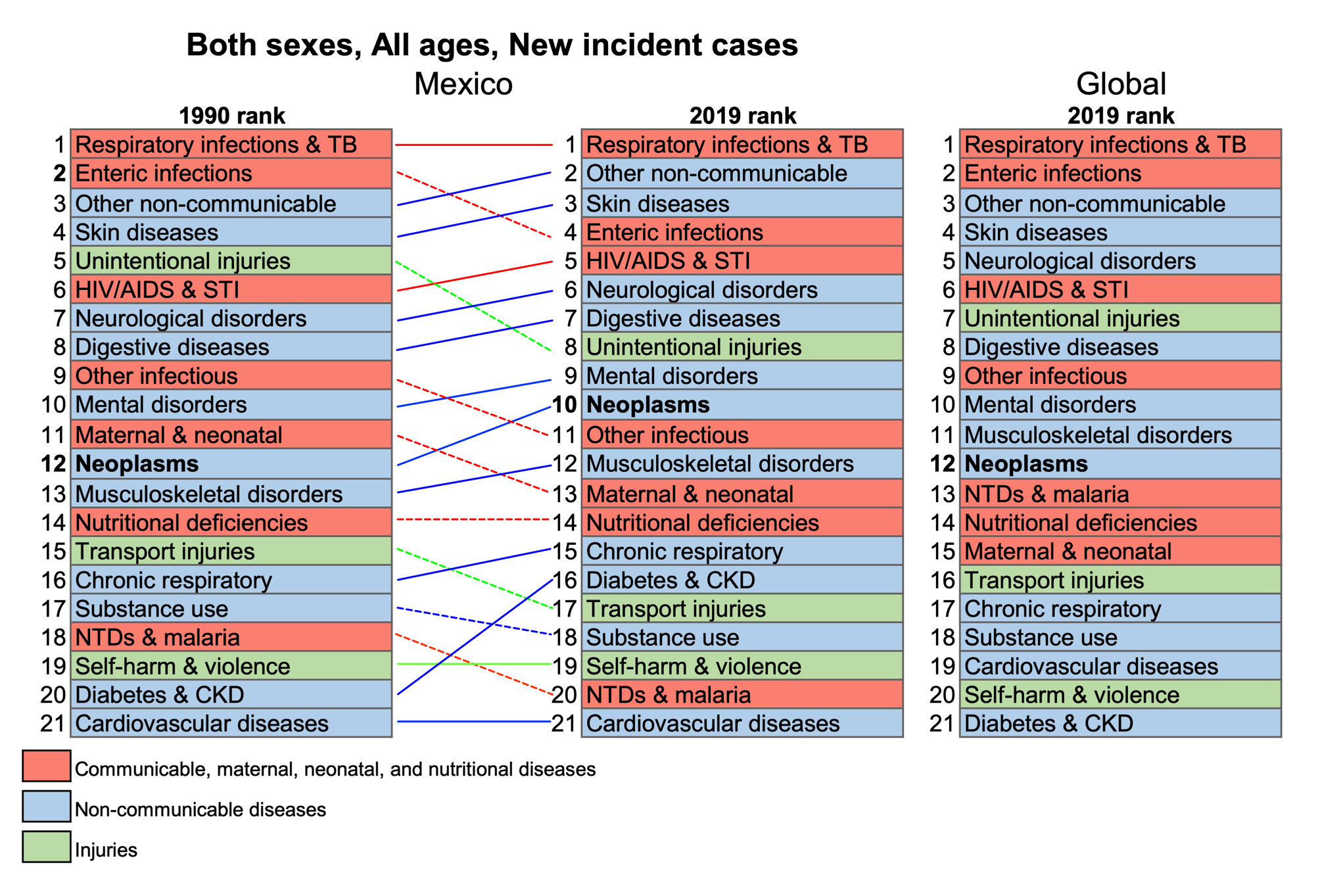 Supplementary Figure 1. National rank for 1990 and 2019 and global rank for 2019 of the number of new incident cases of the 21 groups of injuries and disease of the cause 2 level hierarchy of the GBD.  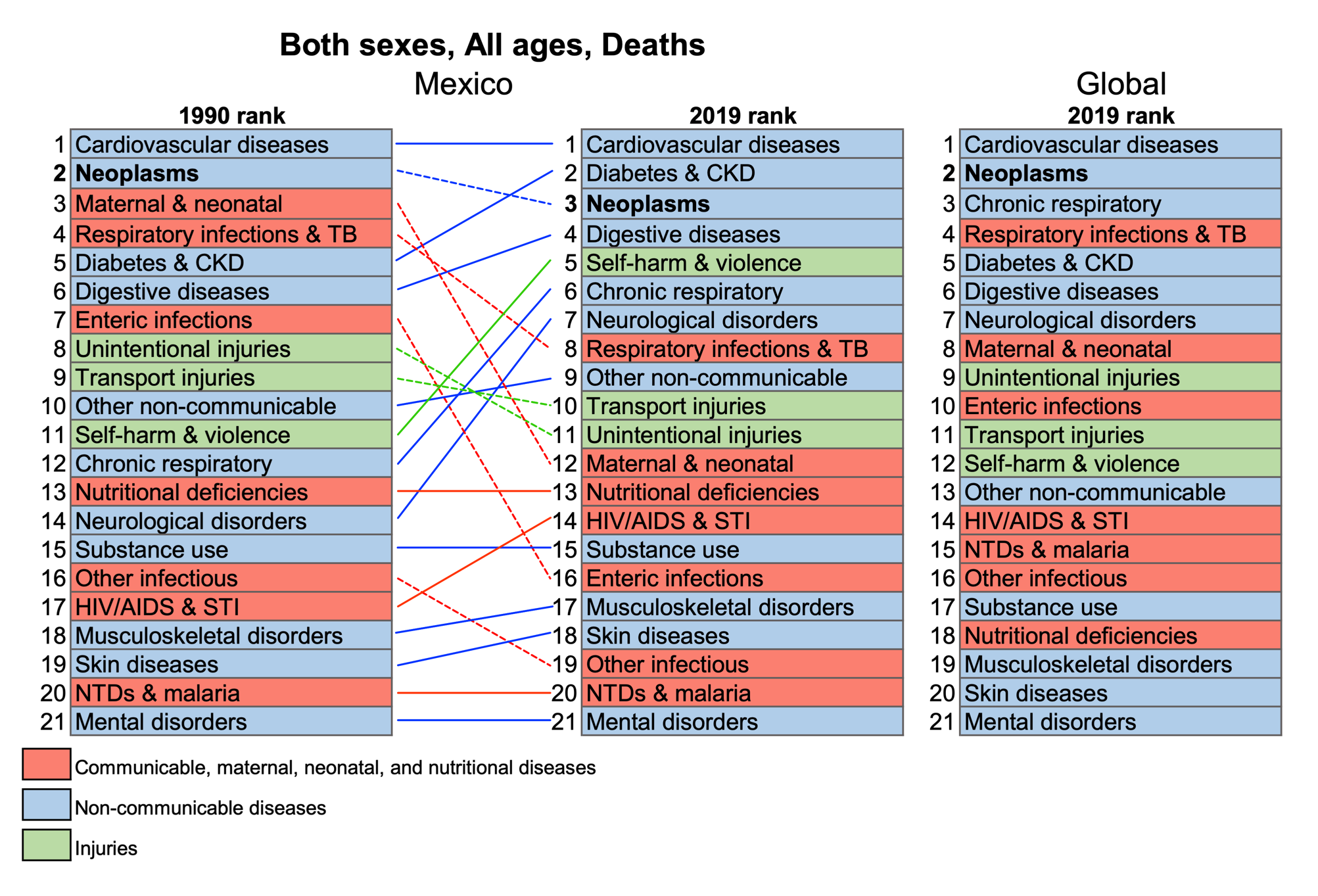 Supplementary Figure 2. National rank for 1990 and 2019 and global rank for 2019 of the number of deaths due to the 21 groups of injuries and disease of the cause 2 level hierarchy of the GBD.   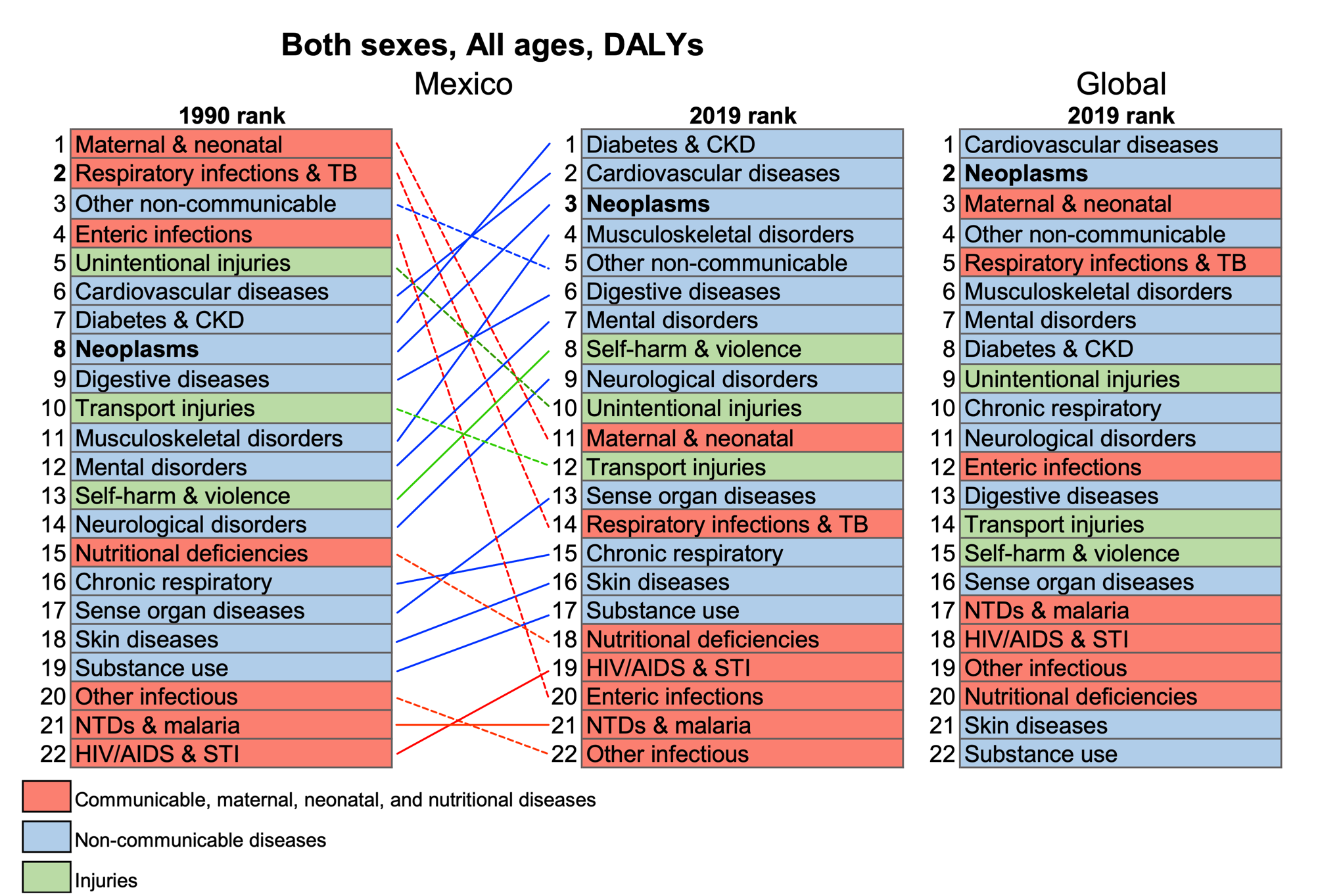 Supplementary Figure 3. National rank for 1990 and 2019 and global rank for 2019 of the DALYs counts due to the 21 groups of injuries and disease of the cause 2 level hierarchy of the GBD.  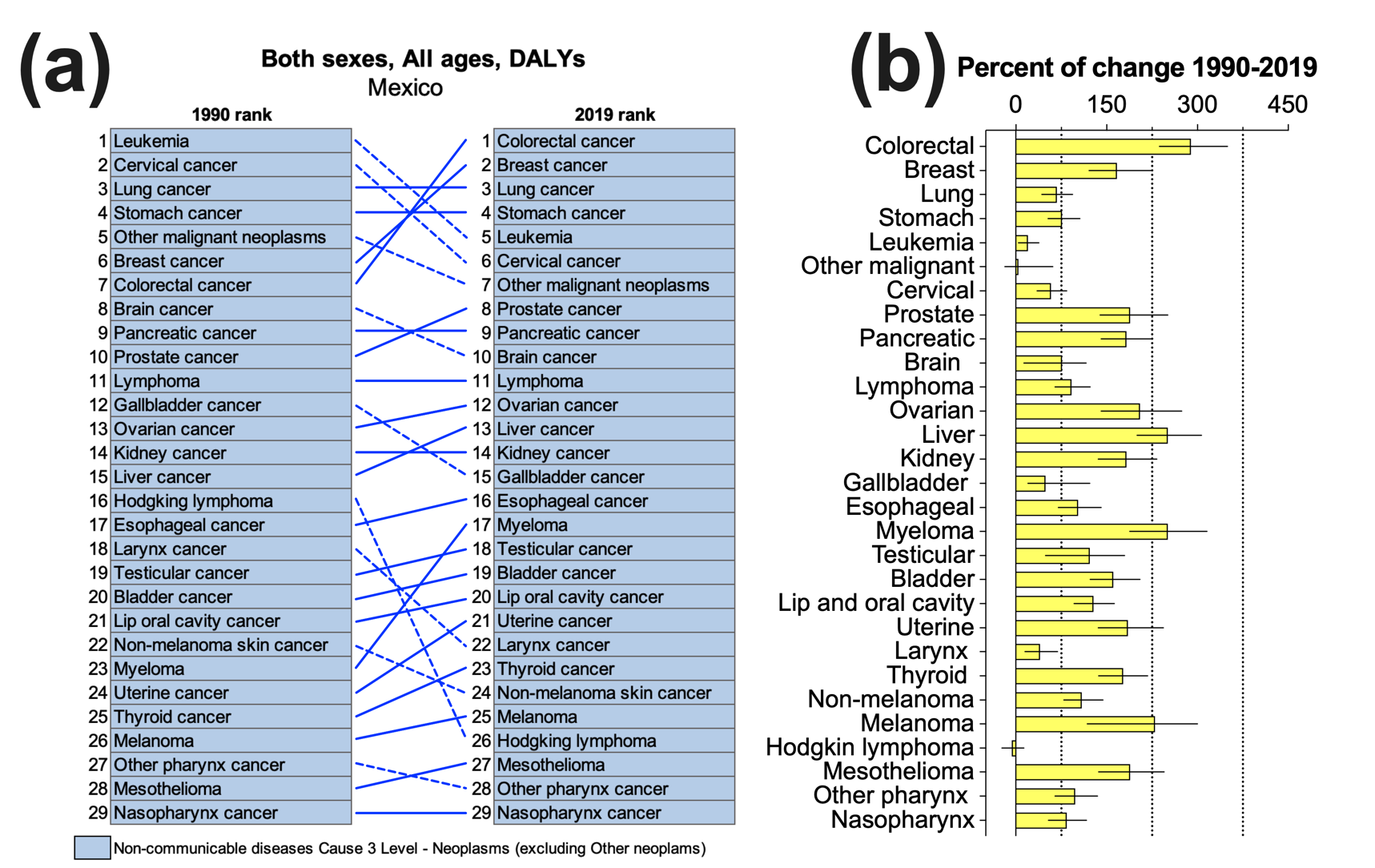 Supplementary Figure 4. (a) National ranking and (b) percentage of annual change from 1990 to 2019 of the DALYs counts due to each of the 29 groups of malign neoplasms mapped by the GBD.  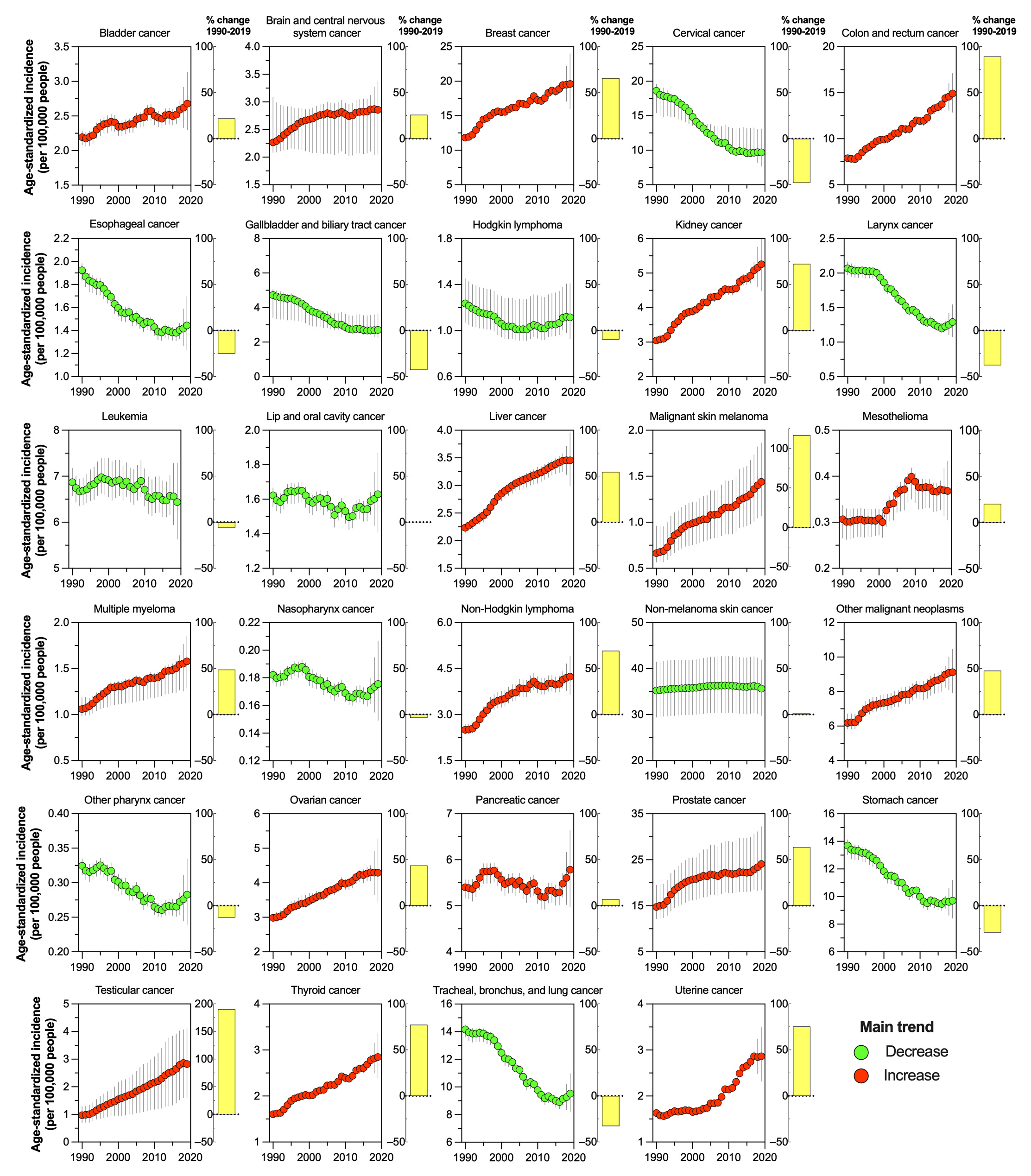 Supplementary Figure 5. Cancer-specific trends and annual percentage of change from 1990 to 2019 of the age-standardized rate of incidence (per 100,000 people) in Mexico.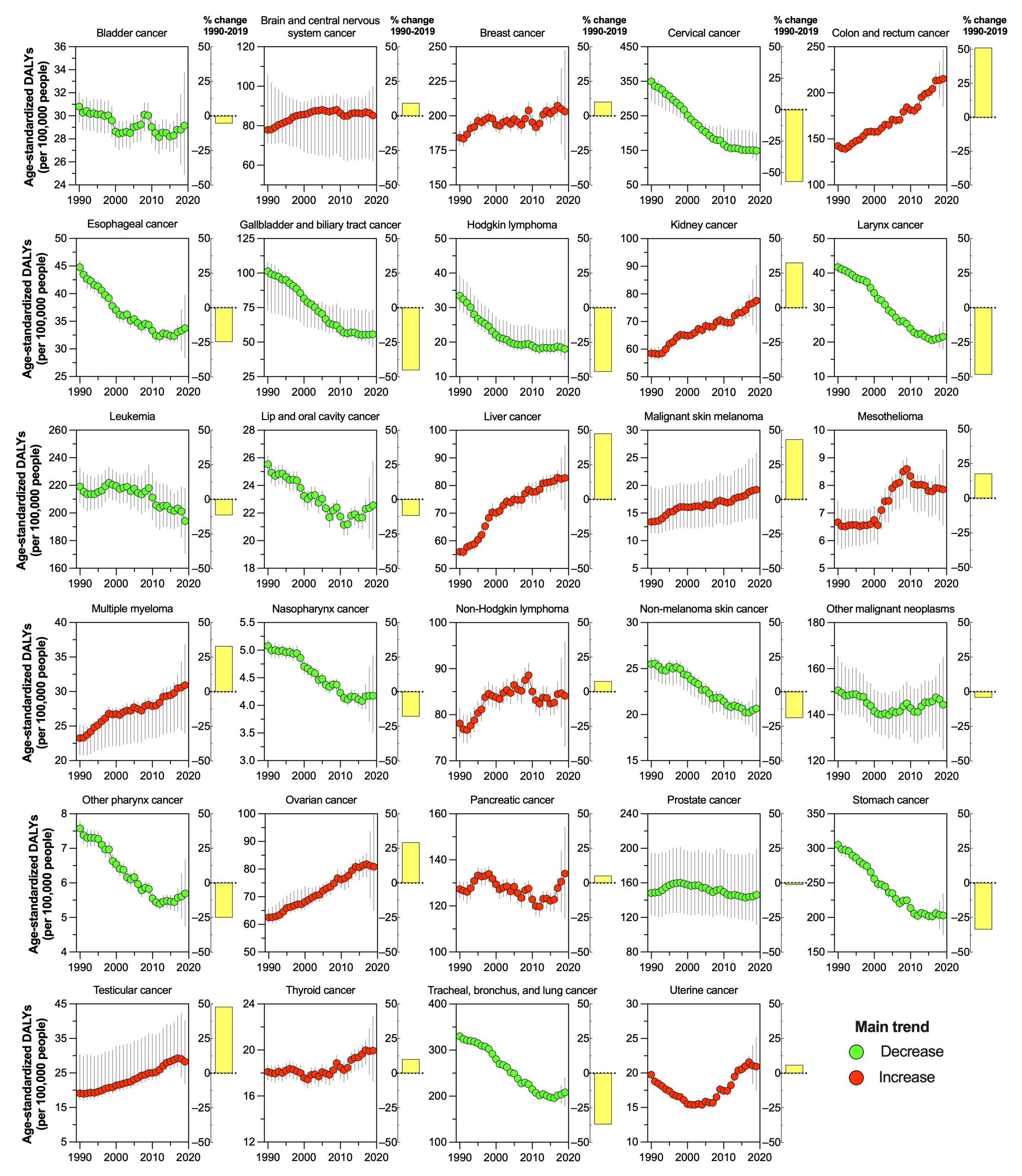 Supplementary Figure 6. Cancer-specific trends and annual percentage of change from 1990 to 2019 of the age-standardized rate of DALYs (per 100,000 people) in Mexico.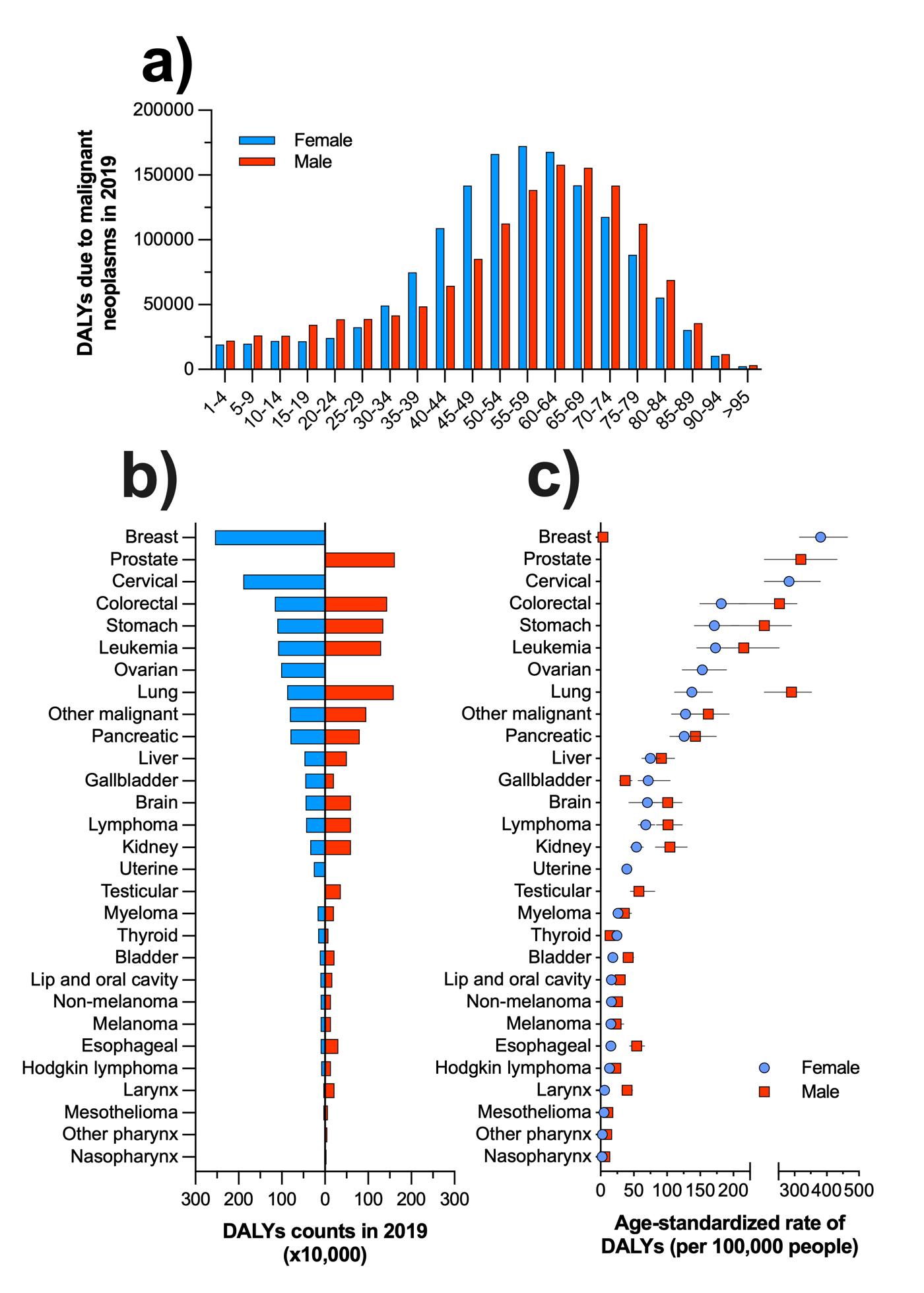 Supplementary Figure 7. Sex and age-specific distribution of DALYs (a) due to malignant neoplasms in Mexico during 2019, cancer-specific DALYs counts (b) and age-standardized rate of death per 100,000 people (c) by sex.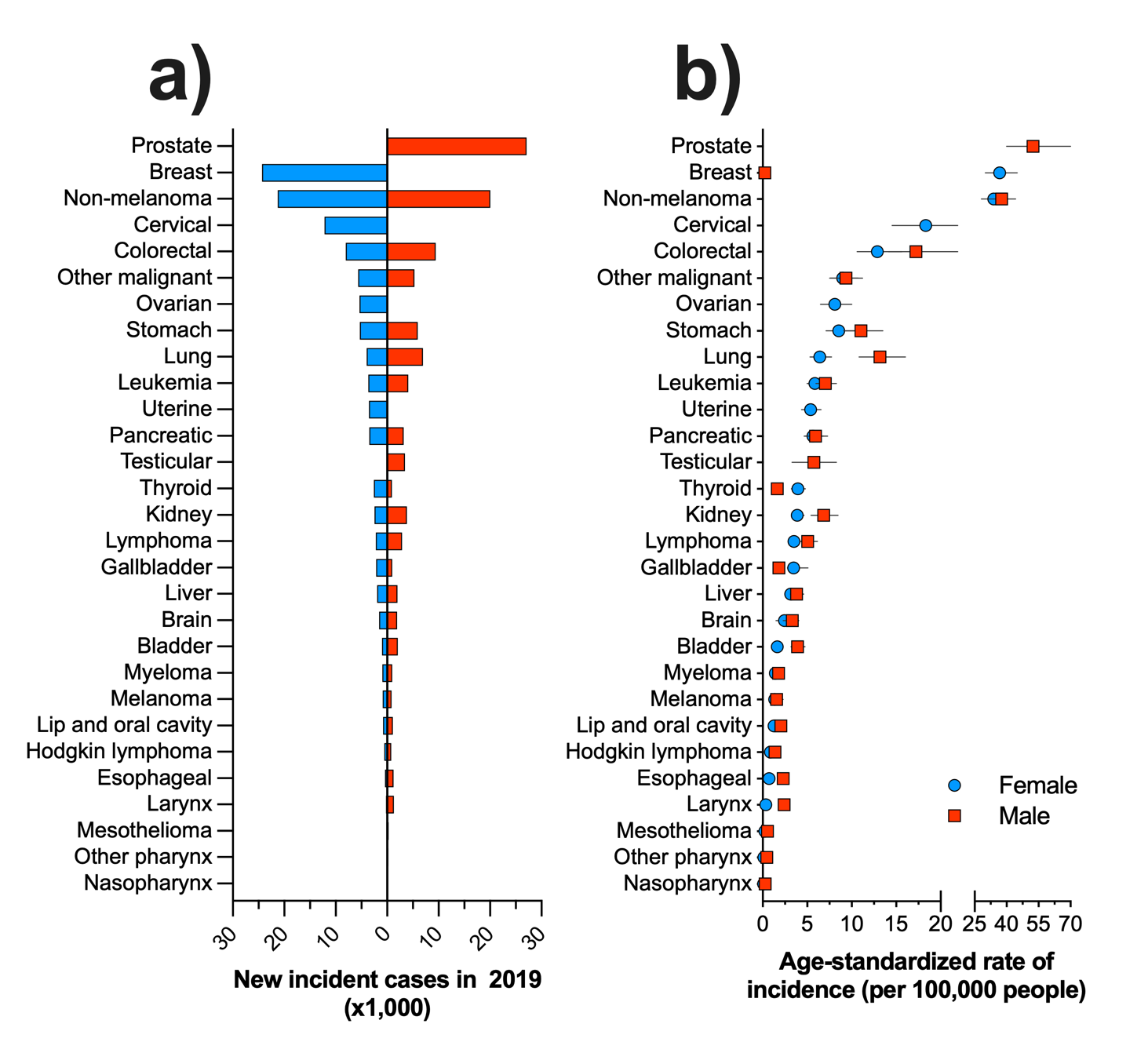 Supplementary Figure 8. Cancer-specific incident cases and age-standardized rate of death (per 100,000 people) by sex (b) in Mexico during 2019.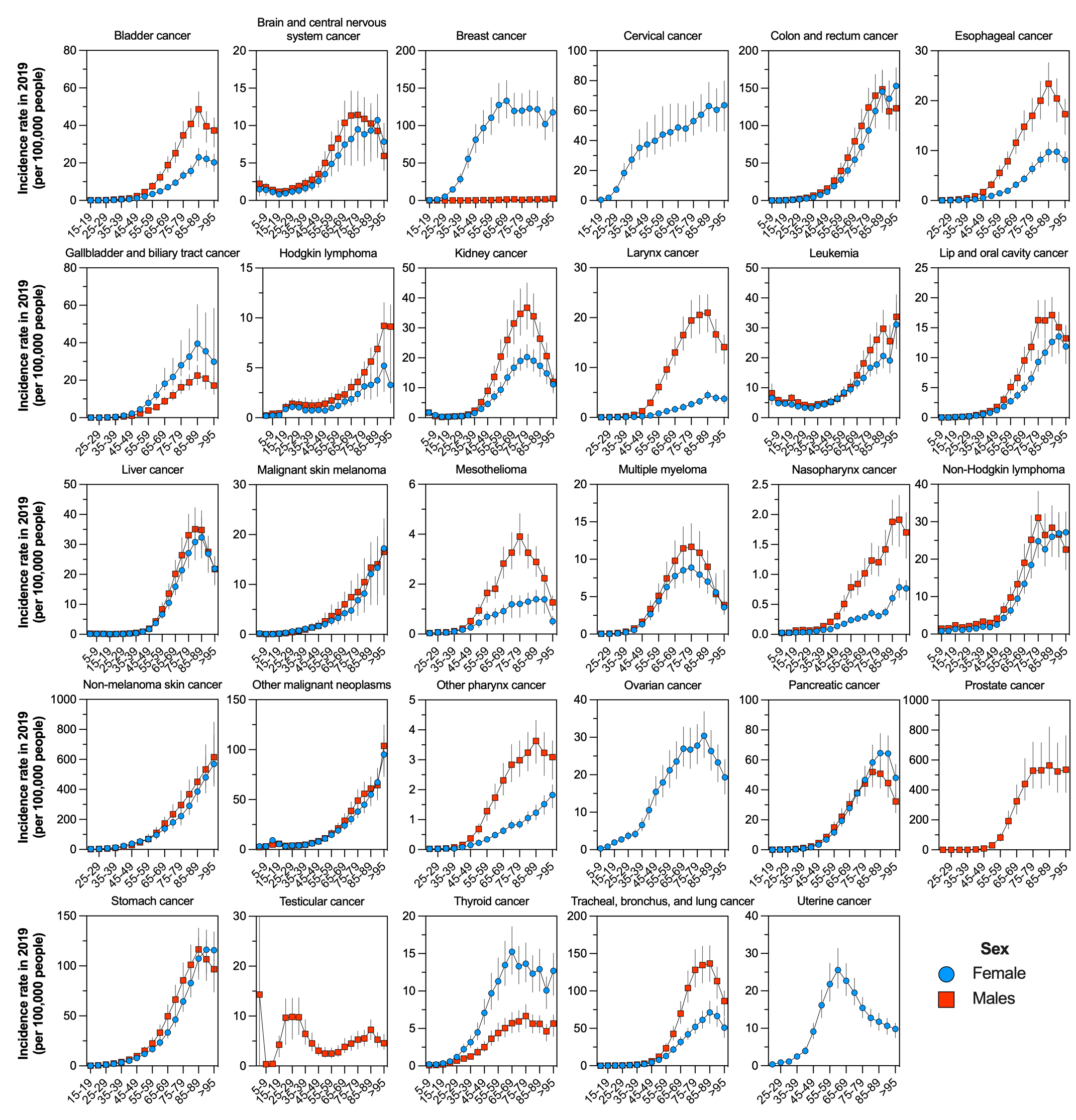 Supplementary Figure 9. Age-specific rate of incidence (per 100,000 people) by sex for each group of cancer in Mexico during 2019.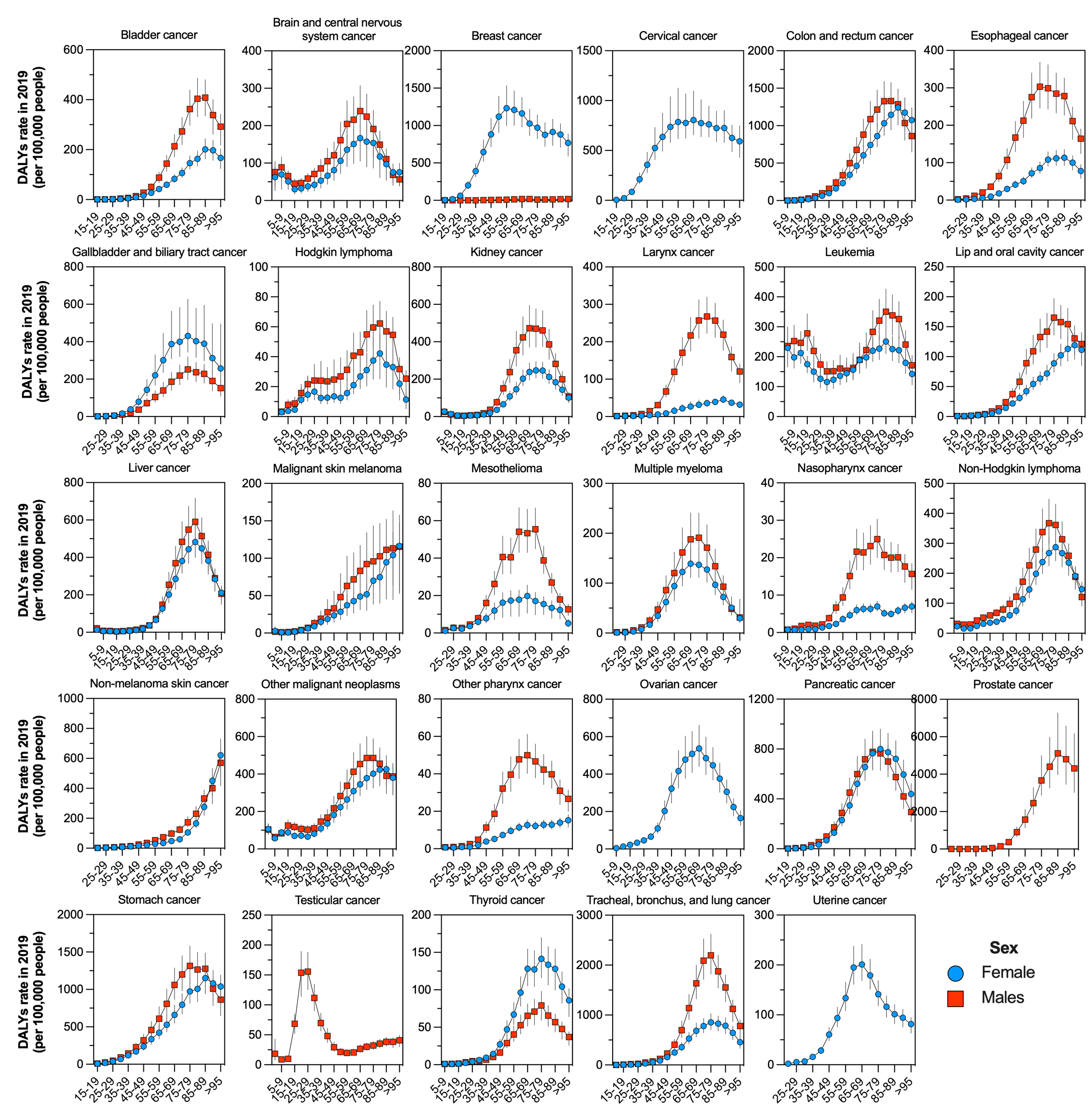 Supplementary Figure 10. Age-specific rate of DALYs (per 100,000 people) by sex for each group of cancer in Mexico during 2019.Supplementary Table 1. Total and sex-specific age-standardized rate of incidence, mortality, and DALYs (per 100,000 people) by group of cancer in Mexico during 2019.        95% UI: 95% Uncertainty intervalsSupplementary Table 2. Total and sex-specific  DALYs counts by group of cancer in Mexico during 2019.   95% UI: 95% Uncertainty intervalsSupplementary Table 3. Percentage of change from 1990 to 2019 of the crude incidence, deaths, and DALYs due to 29 malignant neoplasms in Mexico. 95% UI: 95% Uncertainty intervalsSupplementary Table 4. Percentage of change from 1990 to 2019 of the age-standardized rate of incidence, deaths, and DALYs (per 100,000 people) due to 29 malignant neoplasms in Mexico. 95% UI: 95% Uncertainty intervalsGroup of cancerIncidence (per 100,000 people: 95% UI)Incidence (per 100,000 people: 95% UI)Incidence (per 100,000 people: 95% UI)Deaths (per 100,000 people: 95% UI)Deaths (per 100,000 people: 95% UI)Deaths (per 100,000 people: 95% UI)DALYs (per 100,000 people: 95% UI)DALYs (per 100,000 people: 95% UI)DALYs (per 100,000 people: 95% UI)Group of cancerTotalFemaleMaleTotalFemaleMaleTotalFemaleMaleBladder cancer2.68 (2.30 to 3.13)1.64 (1.36 to 1.98)3.90 (3.17 to 4.76)1.52 (1.30 to 1.76)0.96 (0.80 to 1.16)2.19 (1.80 to 2.63)29.15 (24.88 to 33.78)18.48 (15.22 to 22.36)41.60 (33.80 to 49.91)Brain and central nervous system cancer2.86 (2.06 to 3.37)2.44 (1.50 to 3.08)3.31 (2.31 to 4.07)2.31 (1.68 to 2.72)1.94 (1.19 to 2.44)2.72 (1.90 to 3.36)85.20 (62.23 to 99.97)70.58 (42.69 to 87.99)100.94 (71.58 to 122.58)Breast cancer19.62 (16.03 to 23.99)36.81 (30.02 to 45.04)0.23 (0.19 to 0.29)6.72 (5.59 to 8.14)12.48 (10.35 to 15.16)0.14 (0.11 to 0.17)203.09 (168.58 to 247.33)381.13 (315.67 to 464.65)3.46 (2.83 to 4.22)Cervical cancer9.68 (7.68 to 13.11)18.34 (14.55 to 24.83)-5.08 (4.10 to 6.74)9.53 (7.68 to 12.64)-149.44 (119.51 to 200.73)282.99 (226.19 to 380.52)-Colon and rectum cancer14.92 (12.88 to 17.11)12.90 (10.60 to 15.63)17.22 (14.15 to 21.16)9.24 (7.95 to 10.52)8.09 (6.70 to 9.66)10.55 (8.69 to 12.73)215.34 (185.07 to 247.20)181.66 (149.57 to 219.77)253.26 (208.33 to 307.28)Esophageal cancer1.44 (1.23 to 1.69)0.72 (0.60 to 0.87)2.28 (1.85 to 2.78)1.51 (1.28 to 1.75)0.75 (0.62 to 0.90)2.40 (1.93 to 2.91)33.75 (28.42 to 39.73)15.68 (13.02 to 18.95)54.38 (43.49 to 66.56)Gallbladder and biliary tract cancer2.71 (2.25 to 3.64)3.46 (2.76 to 5.09)1.83 (1.44 to 2.31)2.57 (2.14 to 3.43)3.28 (2.59 to 4.83)1.74 (1.35 to 2.20)55.62 (46.16 to 73.34)71.83 (56.58 to 104.93)37.06 (28.34 to 47.51)Hodgkin lymphoma1.11 (0.93 to 1.41)0.88 (0.67 to 1.33)1.37 (1.09 to 1.75)0.53 (0.44 to 0.67)0.40 (0.30 to 0.57)0.67 (0.53 to 0.85)18.01 (14.91 to 23.70)13.47 (10.23 to 20.66)22.96 (18.19 to 30.21)Kidney cancer5.26 (4.48 to 6.13)3.87 (3.22 to 4.66)6.85 (5.44 to 8.46)2.97 (2.51 to 3.46)2.07 (1.72 to 2.49)4.01 (3.15 to 4.99)77.55 (65.61 to 90.34)53.91 (45.01 to 64.50)104.40 (82.41 to 130.46)Larynx cancer1.29 (1.08 to 1.54)0.35 (0.28 to 0.47)2.39 (1.93 to 2.91)0.99 (0.82 to 1.18)0.27 (0.22 to 0.36)1.84 (1.49 to 2.22)21.59 (18.01 to 25.89)5.86 (4.75 to 8.43)39.71 (32.17 to 48.32)Leukemia6.44 (5.63 to 7.28)5.88 (4.98 to 6.93)7.04 (5.96 to 8.29)4.37 (3.84 to 4.95)3.88 (3.30 to 4.56)4.92 (4.11 to 5.85)194.13 (170.74 to 217.87)173.23 (144.96 to 202.95)215.90 (184.37 to 252.05)Lip and oral cavity cancer1.63 (1.41 to 1.87)1.26 (1.05 to 1.52)2.05 (1.67 to 2.49)0.98 (0.84 to 1.11)0.72 (0.60 to 0.87)1.27 (1.05 to 1.53)22.56 (19.36 to 25.77)16.33 (13.59 to 19.78)29.66 (24.41 to 36.13)Liver cancer3.46 (2.99 to 3.96)3.15 (2.62 to 3.80)3.81 (3.12 to 4.62)3.69 (3.18 to 4.22)3.37 (2.79 to 4.05)4.06 (3.31 to 4.92)82.76 (71.12 to 94.63)74.96 (62.15 to 89.79)91.58 (74.68 to 111.39)Malignant skin melanoma1.44 (1.07 to 1.86)1.33 (0.80 to 1.75)1.57 (0.98 to 2.28)0.76 (0.54 to 1.00)0.62 (0.36 to 0.81)0.92 (0.57 to 1.36)19.23 (13.93 to 25.91)15.57 (9.55 to 20.34)23.37 (14.74 to 35.15)Mesothelioma0.37 (0.30 to 0.43)0.23 (0.14 to 0.29)0.53 (0.43 to 0.65)0.30 (0.25 to 0.35)0.18 (0.11 to 0.23)0.44 (0.35 to 0.53)7.86 (6.55 to 9.31)4.97 (3.06 to 6.36)11.14 (9.03 to 13.60)Multiple myeloma1.58 (1.28 to 1.85)1.41 (1.10 to 1.73)1.77 (1.26 to 2.25)1.24 (0.99 to 1.47)1.06 (0.85 to 1.31)1.43 (1.02 to 1.83)30.92 (23.96 to 36.78)26.47 (20.67 to 32.69)35.97 (24.88 to 46.43)Nasopharynx cancer0.18 (0.15 to 0.21)0.10 (0.08 to 0.12)0.27 (0.21 to 0.33)0.15 (0.12 to 0.17)0.07 (0.06 to 0.09)0.23 (0.19 to 0.29)4.17 (3.51 to 4.91)2.17 (1.78 to 2.62)6.44 (5.09 to 7.91)Non-Hodgkin lymphoma4.24 (3.66 to 4.90)3.50 (2.89 to 4.28)5.05 (4.13 to 6.14)2.90 (2.51 to 3.30)2.45 (2.04 to 2.96)3.40 (2.78 to 4.14)84.09 (73.09 to 95.83)67.87 (56.82 to 81.71)101.74 (84.15 to 123.21)Non-melanoma skin cancer35.66 (29.80 to 41.90)34.01 (28.19 to 40.22)37.69 (31.67 to 44.20)1.21 (1.03 to 1.39)1.03 (0.85 to 1.22)1.43 (1.15 to 1.73)20.67 (17.66 to 23.95)16.44 (13.54 to 19.82)25.53 (20.59 to 31.35)Other malignant neoplasms9.13 (7.92 to 10.47)8.98 (7.53 to 10.70)9.36 (7.61 to 11.24)4.41 (3.78 to 5.08)3.95 (3.25 to 4.75)4.94 (3.97 to 6.00)144.34 (124.89 to 165.17)127.99 (106.92 to 152.16)162.16 (132.94 to 193.84)Other pharynx cancer0.28 (0.24 to 0.33)0.14 (0.12 to 0.17)0.45 (0.36 to 0.55)0.24 (0.21 to 0.28)0.11 (0.09 to 0.13)0.40 (0.32 to 0.48)5.69 (4.75 to 6.68)2.59 (2.13 to 3.14)9.24 (7.30 to 11.34)Ovarian cancer4.29 (3.43 to 5.28)8.12 (6.50 to 10.00)-2.78 (2.24 to 3.42)5.21 (4.21 to 6.42)-80.87 (64.94 to 100.12)153.16 (122.96 to 189.70)-Pancreatic cancer5.78 (4.97 to 6.64)5.63 (4.64 to 6.81)5.94 (4.79 to 7.28)6.01 (5.16 to 6.87)5.88 (4.88 to 7.07)6.13 (4.98 to 7.41)134.03 (114.51 to 154.11)126.05 (104.41 to 152.73)142.72 (114.70 to 174.43)Prostate cancer24.09 (18.39 to 32.20)-52.35 (40.04 to 70.09)8.78 (6.69 to 12.08)-19.37 (14.77 to 26.70)146.22 (111.60 to 198.30)-319.46 (244.06 to 432.48)Stomach cancer9.70 (8.43 to 11.19)8.53 (7.10 to 10.27)11.05 (9.11 to 13.51)8.86 (7.64 to 10.16)7.64 (6.35 to 9.17)10.28 (8.45 to 12.41)202.96 (174.57 to 234.27)171.50 (141.27 to 209.00)238.68 (195.80 to 290.80)Testicular cancer2.83 (1.58 to 4.11)-5.76 (3.29 to 8.28)0.52 (0.41 to 0.69)-1.08 (0.84 to 1.41)28.28 (21.97 to 40.15)-57.78 (44.99 to 81.53)Thyroid cancer2.85 (2.40 to 3.36)3.94 (3.20 to 4.81)1.62 (1.29 to 2.00)0.83 (0.71 to 0.95)1.04 (0.86 to 1.25)0.58 (0.46 to 0.71)19.95 (17.27 to 22.96)24.70 (20.41 to 29.71)14.47 (11.63 to 17.82)Tracheal, bronchus, and lung cancer9.52 (8.23 to 10.97)6.41 (5.30 to 7.74)13.17 (10.84 to 16.05)9.74 (8.36 to 11.24)6.27 (5.11 to 7.62)13.83 (11.31 to 16.66)208.33 (178.38 to 240.60)137.40 (111.46 to 168.42)290.36 (238.45 to 353.10)Uterine cancer2.86 (2.32 to 3.49)5.40 (4.37 to 6.58)-0.79 (0.65 to 0.96)1.47 (1.22 to 1.79)-20.94 (17.42 to 25.21)39.40 (32.76 to 47.46)-Group of cancerDALYs (counts, 95% UI)DALYs (counts, 95% UI)DALYs (counts, 95% UI)Group of cancerTotalFemaleMaleBladder cancer33,727 (28,734 to 39,187)11,514 (9,492 to 13,951)22,213 (17,957 to 26,786)Brain and central nervous system cancer105,082 (77,467 to 123,371)44,817 (27,388 to 56,013)60,265 (43,090 to 73,556)Breast cancer256,474 (212,636 to 312,818)254,489 (210,687 to 310,666)1,984 (1,614 to 2,427)Cervical cancer188,921 (150,715 to 254,978)188,921 (150,715 to 254,978)-Colon and rectum cancer260,198 (223,549 to 299,468)116,190 (95,835 to 141,022)144,007 (118,470 to 175,276)Esophageal cancer40,458 (33,947 to 47,718)9,943 (8,240 to 12,015)30,515 (24,308 to 37,441)Gallbladder and biliary tract cancer66,207 (54,902 to 87,455)45,701 (36,001 to 66,583)20,506 (15,650 to 26,371)Hodgkin lymphoma22,627 (18,616 to 29,984)8,779 (6,620 to 13,618)13,848 (10,933 to 18,423)Kidney cancer94,015 (79,440 to 109,880)34,249 (28,451 to 41,181)59,766 (47,054 to 74,853)Larynx cancer25,548 (21,280 to 30,742)3,712 (2,998 to 5,414)21,836 (17,648 to 26,691)Leukemia238,812 (210,173 to 268,748)108,552 (90,825 to 127,478)130,260 (110,785 to 152,496)Lip and oral cavity cancer27,215 (23,357 to 31,174)10,449 (8,652 to 12,690)16,766 (13,754 to 20,417)Liver cancer97,973 (84,151 to 111,931)47,236 (38,980 to 56,666)50,737 (41,370 to 61,822)Malignant skin melanoma23,555 (17,119 to 31,916)10,061 (6,173 to 13,182)13,494 (8,559 to 20,328)Mesothelioma9,673 (8,050 to 11,453)3,270 (2,016 to 4,191)6,404 (5,182 to 7,828)Multiple myeloma37,591 (28,921 to 44,774)17,094 (13,244 to 21,159)20,497 (14,116 to 26,547)Nasopharynx cancer5,187 (4,345 to 6,106)1,419 (1,165 to 1,724)3,768 (2,973 to 4,645)Non-Hodgkin lymphoma103,484 (89,676 to 117,992)43,635 (36,416 to 52,652)59,850 (49,346 to 72,551)Non-melanoma skin cancer23,861 (20,384 to 27,653)10,102 (8,292 to 12,208)13,759 (11,033 to 16,964)Other malignant neoplasms176,853 (152,499 to 203,048)81,080 (67,139 to 97,028)95,773 (78,699 to 114,575)Other pharynx cancer6,875 (5,741 to 8,093)1,670 (1,367 to 2,025)5,205 (4,097 to 6,407)Ovarian cancer101,537 (81,437 to 126,005)101,537 (81,437 to 126,005)-Pancreatic cancer160,422 (136,832 to 184,529)79,929 (66,038 to 97,053)80,493 (64,599 to 98,444)Prostate cancer161,553 (122,756 to 219,506)-161,553 (122,756 to 219,506)Stomach cancer245,427 (211,082 to 283,298)110,159 (90,482 to 134,634)135,268 (110,797 to 164,906)Testicular cancer36,622 (28,537 to 49,875)-36,622 (28,537 to 49,875)Thyroid cancer23,996 (20,734 to 27,662)15,753 (12,983 to 18,978)8,243 (6,601 to 10,145)Tracheal, bronchus, and lung cancer246,546 (211,125 to 284,787)87,439 (70,833 to 107,402)159,107 (130,552 to 194,130)Uterine cancer25,613 (21,231 to 30,887)25,613 (21,231 to 30,887)-Group of cancerIncidence (% of change 1990-2019, 95% UI)Deaths (% of change 1990-2019, 95% UI)DALYs (% of change 1990-2019, 95% UI)Bladder cancer246 (195 to 308)174 (135 to 218)161 (123 to 205)Brain and central nervous system cancer129 (49 to 181)134 (54 to 189)76 (13 to 116)Breast cancer317 (238 to 411)185 (135 to 246)167 (121 to 225)Cervical cancer27 (-1 to 97)10 (-13 to 77)4 (-18 to 61)Colon and rectum cancer421 (348 to 498)304 (251 to 365)289 (237 to 350)Esophageal cancer112 (80 to 149)107 (75 to 144)103 (70 to 141)Gallbladder and biliary tract cancer61 (31 to 142)57 (28 to 134)49 (20 to 122)Hodgkin lymphoma70 (44 to 107)19 (0 to 41)-7 (-23 to 13)Kidney cancer291 (233 to 356)256 (197 to 316)183 (136 to 333)Larynx cancer75 (45 to 110)48 (22 to 76)40 (15 to 69)Leukemia34 (17 to 53)59 (37 to 81)20 (4 to 38)Lip and oral cavity cancer170 (134 to 210)142 (110 to 178)128 (96 to 163)Liver cancer310 (254 to 371)314 (257 to 376)251 (200 to 307)Malignant skin melanoma436 (264 to 541)283 (147 to 361)230 (118 to 300)Mesothelioma210 (158 to 267)227 (173 to 291)189 (137 to 245)Multiple myeloma306 (239 to 374)270 (205 to 336)251 (188 to 316)Nasopharynx cancer137 (101 to 180)109 (75 to 147)84 (54 to 117)Non-Hodgkin lymphoma239 (191 to 289)170 (133 to 210)92 (65 to 223)Non-melanoma skin cancer175 (168 to 181)162 (127 to 200)109 (79 to 244)Other malignant neoplasms175 (135 to 216)113 (80 to 147)58 (35 to 184)Other pharynx cancer140 (102 to 183)110 (77 to 147)98 (65 to 135)Ovarian cancer236 (165 to 316)232 (164 to 304)205 (141 to 374)Pancreatic cancer199 (158 to 242)196 (155 to 240)183 (141 to 226)Prostate cancer385 (291 to 506)192 (141 to 255)189 (139 to 251)Stomach cancer100 (74 to 129)77 (55 to 105)76 (53 to 106)Testicular cancer312 (170 to 493)132 (69 to 189)122 (49 to 180)Thyroid cancer338 (268 to 415)196 (154 to 240)177 (137 to 218)Tracheal, bronchus, and lung cancer86 (61 to 114)82 (57 to 109)68 (43 to 194)Uterine cancer377 (284 to 483)169 (122 to 226)185 (136 to 244)Group of cancerIncidence (% of change 1990-2019, 95% UI)Deaths (% of change 1990-2019, 95% UI)DALYs (% of change 1990-2019, 95% UI)Bladder cancer22.06 (4.41 to 43.68)-7.64 (-20.23 to 7.13)-5.36 (-18.72 to 10.34)Brain and central nervous system cancer26.00 (-19. to 55.08)-17.4 (-24.02 to 45.4)9.35 (-30.42 to 34.03)Breast cancer65.80 (34.4 to 102.9)-9.27 (-9.54 to 32.0)10.23 (-8.50 to 33.72)Cervical cancer-47.9 (-59. to -17.3)-58.2 (-67.02 to -30.7)-57.20 (-66.36 to -32.63)Colon and rectum cancer89.22 (63.0 to 116.7)-41.7 (-23.61 to 62.3)51.33 (-31.40 to 74.77)Esophageal cancer-24.9 (-36. to -12.1)-28.2 (-39.18 to -15.6)-24.66 (-36.71 to -10.62)Gallbladder and biliary tract cancer-42.6 (-53. to -13.6)-44.9 (-55.07 to -18.1)-45.10 (-55.45 to -17.77)Hodgkin lymphoma-9.78 (-23. to 9.287)-43.3 (-52.26 to -33.1)-46.15 (-54.99 to -34.78)Kidney cancer72.40 (47.2 to 100.0)-38.8 (-16.60 to 61.9)32.54 (-11.83 to 54.60)Larynx cancer-37.6 (-48. to -25.2)-48.1 (-56.92 to -38.5)-48.25 (-57.27 to -37.71)Leukemia-6.29 (-17. to 6.600)-4.89 (-17.32 to 8.29)-11.40 (-22.99 to 1.04)Lip and oral cavity cancer0.431 (-12. to 14.84)-14.1 (-25.30 to -1.94)-11.67 (-23.78 to 1.88)Liver cancer54.60 (33.4 to 77.15)-52.0 (-31.53 to 74.3)47.65 (-27.04 to 69.84)Malignant skin melanoma116.8 (48.8 to 157.9)-44.2 (-6.55 to 73.2)43.43 (-5.59 to 72.37)Mesothelioma20.07 (0.45 to 41.67)-24.2 (-3.96 to 48.2)17.88 (-1.84 to 41.03)Multiple myeloma48.76 (23.1 to 74.08)-34.3 (-9.56 to 58.3)32.99 (-9.26 to 57.22)Nasopharynx cancer-3.63 (-18. to 13.57)-18.5 (-31.87 to -4.21)-17.81 (-31.09 to -2.90)Non-Hodgkin lymphoma69.23 (47.1 to 93.10)-20.9 (-5.03 to 38.0)7.63 (-6.83 to 23.38)Non-melanoma skin cancer1.194 (-0.0 to 2.446)-9.73 (-20.82 to 2.86)-18.96 (-30.09 to -6.03)Other malignant neoplasms47.69 (26.3 to 69.39)-0.97 (-16.52 to 14.5)-4.14 (-18.07 to 10.47)Other pharynx cancer-12.8 (-26. to 2.243)-25.0 (-36.66 to -12.3)-24.91 (-37.34 to -10.93)Ovarian cancer43.68 (13.1 to 77.44)-27.3 (-1.47 to 55.1)29.33 (-1.92 to 58.39)Pancreatic cancer7.057 (-7.6 to 22.42)-4.63 (-9.69 to 19.9)5.28 (-10.03 to 21.42)Prostate cancer63.61 (32.7 to 103.5)-6.27 (-22.35 to 12.8)-1.33 (-18.26 to 19.06)Stomach cancer-29.1 (-38. to -19.0)-38.7 (-46.25 to -29.4)-33.51 (-42.35 to -22.44)Testicular cancer190.6 (91.6 to 266.2)-34.0 (-4.59 to 62.4)47.90 (-11.01 to 79.83)Thyroid cancer77.29 (49.6 to 107.6)-6.86 (-7.70 to 22.2)10.15 (-5.08 to 26.49)Tracheal, bronchus, and lung cancer-32.8 (-41. to -22.9)-35.5 (-44.36 to -26.2)-36.94 (-45.93 to -27.36)Uterine cancer75.48 (41.5 to 114.1)-5.86 (-21.80 to 13.6)5.99 (-11.91 to 27.73)